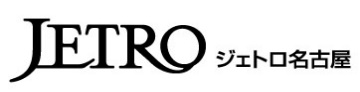 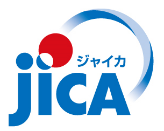 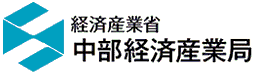 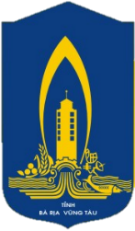 会社名・団体名ふりがな　　ふりがな　　ふりがな　　ふりがな　　ふりがな　　会社名・団体名会社名・団体名英語　　英語　　英語　　英語　　英語　　所在地〒〒〒〒〒所在地英語英語英語英語英語氏名ふりがな　ふりがな　所属・役職氏名所属・役職英語　英語　氏名英語（Mr./Ms. ○ ○と記載ください。）英語（Mr./Ms. ○ ○と記載ください。）E-MailＴＥＬＦＡＸURL業種卸売業 ・ 小売業 ・ サービス業 ・ 製造業 ・ 建築業 ・ 運輸業 ・その他（　　　　　　　               　　　　　　　　　　　　　　　　　　　　　    　）卸売業 ・ 小売業 ・ サービス業 ・ 製造業 ・ 建築業 ・ 運輸業 ・その他（　　　　　　　               　　　　　　　　　　　　　　　　　　　　　    　）卸売業 ・ 小売業 ・ サービス業 ・ 製造業 ・ 建築業 ・ 運輸業 ・その他（　　　　　　　               　　　　　　　　　　　　　　　　　　　　　    　）卸売業 ・ 小売業 ・ サービス業 ・ 製造業 ・ 建築業 ・ 運輸業 ・その他（　　　　　　　               　　　　　　　　　　　　　　　　　　　　　    　）卸売業 ・ 小売業 ・ サービス業 ・ 製造業 ・ 建築業 ・ 運輸業 ・その他（　　　　　　　               　　　　　　　　　　　　　　　　　　　　　    　）使用可能言語ベトナム側と連絡を継続する際に使用し得る言語を記載ください。当日は日越逐語通訳をお付けします。ベトナム側と連絡を継続する際に使用し得る言語を記載ください。当日は日越逐語通訳をお付けします。ベトナム側と連絡を継続する際に使用し得る言語を記載ください。当日は日越逐語通訳をお付けします。ベトナム側と連絡を継続する際に使用し得る言語を記載ください。当日は日越逐語通訳をお付けします。ベトナム側と連絡を継続する際に使用し得る言語を記載ください。当日は日越逐語通訳をお付けします。ベトナム側へのアピールキーワード（日本語）ベトナム側へのアピールキーワード（日本語）ベトナム側へのアピールキーワード（日本語）ベトナム側へのアピールキーワード（日本語）当日プレゼンテーション時に投影する資料のタイトルとなります（越語訳します）。売り込みのポイントを、使用を想定する状況も含めて記載してください。当日プレゼンテーション時に投影する資料のタイトルとなります（越語訳します）。売り込みのポイントを、使用を想定する状況も含めて記載してください。当日プレゼンテーション時に投影する資料のタイトルとなります（越語訳します）。売り込みのポイントを、使用を想定する状況も含めて記載してください。当日プレゼンテーション時に投影する資料のタイトルとなります（越語訳します）。売り込みのポイントを、使用を想定する状況も含めて記載してください。ビジネスニーズビジネスニーズビジネスニーズビジネスニーズ今回申し込む目的、想定するビジネス内容等を記載ください。今回申し込む目的、想定するビジネス内容等を記載ください。今回申し込む目的、想定するビジネス内容等を記載ください。今回申し込む目的、想定するビジネス内容等を記載ください。本申込書に記載いただいた連絡先に、今後、中部経済産業局もしくは国際環境技術移転センターよりイベント・セミナーの案内をお送りしてよろしいでしょうか。本申込書に記載いただいた連絡先に、今後、中部経済産業局もしくは国際環境技術移転センターよりイベント・セミナーの案内をお送りしてよろしいでしょうか。本申込書に記載いただいた連絡先に、今後、中部経済産業局もしくは国際環境技術移転センターよりイベント・セミナーの案内をお送りしてよろしいでしょうか。本申込書に記載いただいた連絡先に、今後、中部経済産業局もしくは国際環境技術移転センターよりイベント・セミナーの案内をお送りしてよろしいでしょうか。本申込書に記載いただいた連絡先に、今後、中部経済産業局もしくは国際環境技術移転センターよりイベント・セミナーの案内をお送りしてよろしいでしょうか。同意する　・　同意しない